Division de la culture, du loisir
et de la vie communautaire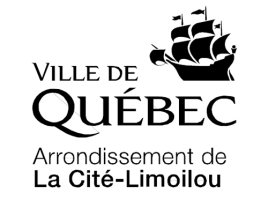 
Formulaire
Demande d’autorisation pour 
l’organisation d’un événement localL’organisme s’engage à respecter les règlements, les normes et les consignes ayant trait à l’occupation du domaine public et à la tenue d’un événement local.L’organisme s’engage à assurer en tout temps la sécurité du public sur le site de l’événement.L’organisme s’engage à favoriser l’accessibilité du site de l’événement aux personnes à mobilité réduite.L’organisme s’engage à maintenir accessible à tous le domaine public appartenant à la Ville de Québec.L’organisme s’engage à détenir, pendant toute la durée de l’occupation du domaine public appartenant à la Ville de Québec, une police d’assurance responsabilité civile offrant une protection minimale de 2 000 000 $, pour blessures corporelles et dommages matériels ou tout autre préjudice, et protégeant la Ville de Québec et lui-même. L’Organisme doit également faire parvenir un avenant d’assurance qui coassure la Ville de Québec.L’organisme s’engage à tenir indemne la Ville de Québec de toute réclamation et de tout dommage de quelque nature que ce soit, causé par l’organisme, ses employés, ses préposés, ses représentants ou contractants en relation avec la tenue d’un événement local.L’organisme s’engage à maintenir le domaine public appartenant à la Ville de Québec propre et à le remettre dans l'état dans lequel il a été pris. En cas de dommage, l’organisme devra réparer à ses frais tout bris à la satisfaction de la Ville. Cette dernière pourra réparer les dommages et faire parvenir la facture à l’organisme.L’organisme s’engage à respecter le plan de visibilité de l’Arrondissement de La Cité-Limoilou.L’organisme s’engage à distribuer un avis aux résidants concernés par une fermeture de rue ou par l’émission de bruit dans le cadre de la tenue d’un événement local.L’organisme s’engage à afficher sur les lieux publics de l’événement les ordonnances émises, à signer les certificats d’affichage et à les retourner au greffe de l’Arrondissement de La Cité-Limoilou à l’adresse indiquée. Ces documents parviendront à l’organisme dans les jours suivant l’approbation de l’événement.L’organisme s’engage à aviser la Division de la culture, du loisir et de la vie communautaire de l’Arrondissement de La Cité-Limoilou de toute modification concernant la nature de l’événement local ainsi que de tout changement aux objectifs, aux échéanciers ou toute autre composante de l’événement.Pour un événement sans participation financière de l’Arrondissement de La Cité-Limoilou, l’organisme s’engage à faire parvenir un rapport de l’événement dans lequel, entre autres, le nombre de participants sera mentionné.S’il y a vente de boisson alcoolisée, l’organisme s’engage à faire parvenir une copie du permis d’alcool avant la tenue de l’événement.Advenant que la demande de tenue d’événement local implique une demande de soutien financier :L’organisme s’engage à utiliser la subvention dans le but de l’événement local présenté, et ce, en correspondance avec les caractéristiques du projet et avec les prévisions budgétaires décrites dans la présente demande de tenue d’événement local. Si le bilan financier du projet fait état d’un surplus budgétaire, la Ville pourrait demander à l’organisme de rembourser en partie ou d’utiliser ce dernier à des fins semblables à celles poursuivies par le programme.L’organisme s’engage à informer aussitôt la Division de la culture, du loisir et de la vie communautaire de l’Arrondissement de La Cité-Limoilou s’il ne peut réaliser le projet, en tout ou en partie. Dans le cas d’une interruption de la réalisation du projet, l’organisme doit fournir un bilan complet du projet dans les quarante-cinq (45) jours suivant l’interruption du projet. Le montant de la subvention pourra être révisé au prorata des frais encourus. L’Arrondissement de La Cité-Limoilou pourra exiger que l’organisme retourne un chèque, à l’ordre de la Ville de Québec, équivalant à une partie ou au montant total de la subvention. L’organisme s’engage à transmettre à la Division de la culture, du loisir et de la vie communautaire de l’Arrondissement de La Cité-Limoilou, au plus tard quarante-cinq (45) jours après la fin du projet, un bilan complet du projet. En foi de quoi, le soussigné reconnaît avoir pris connaissance de toutes les dispositions de la présente. Procédure pour remplir ce formulaire1. Remplir obligatoirement toutes les sections.
2. La demande dûment complétée doit être transmise par courriel à evenement@ville.quebec.qc.ca1. Renseignements sur l’organisme Nom légal de l’organismeNom légal de l’organismeNuméro au registraire des entreprisesNuméro au registraire des entreprisesNuméro au registraire des entreprisesNuméro au registraire des entreprisesAdresse (numéro, rue, bureau)Adresse (numéro, rue, bureau)VilleVilleVilleCode postalSite internetTéléphone
       -    Téléphone
       -    Téléphone
       -    Télécopieur
       -    Télécopieur
       -    Statut de l’organisme selon la Politique de reconnaissance de la Ville  Partenaire	 Associé	 Collaborateur	 OBNL « non reconnu » (non admissible au soutien financier)	 Entreprise privée (non admissible au soutien financier)Si vous êtes un organisme dûment reconnu, demandez-vous un soutien financier à l’Arrondissement de La Cité-Limoilou? Non	  Oui	Si oui, veuillez faire la demande de la grille budgétaire requise à evenement@ville.quebec.qc.ca. L’organisme bénéficie-t-il d’un programme municipal? :  Non	  Oui. Si oui, précisez : 	     Statut de l’organisme selon la Politique de reconnaissance de la Ville  Partenaire	 Associé	 Collaborateur	 OBNL « non reconnu » (non admissible au soutien financier)	 Entreprise privée (non admissible au soutien financier)Si vous êtes un organisme dûment reconnu, demandez-vous un soutien financier à l’Arrondissement de La Cité-Limoilou? Non	  Oui	Si oui, veuillez faire la demande de la grille budgétaire requise à evenement@ville.quebec.qc.ca. L’organisme bénéficie-t-il d’un programme municipal? :  Non	  Oui. Si oui, précisez : 	     Statut de l’organisme selon la Politique de reconnaissance de la Ville  Partenaire	 Associé	 Collaborateur	 OBNL « non reconnu » (non admissible au soutien financier)	 Entreprise privée (non admissible au soutien financier)Si vous êtes un organisme dûment reconnu, demandez-vous un soutien financier à l’Arrondissement de La Cité-Limoilou? Non	  Oui	Si oui, veuillez faire la demande de la grille budgétaire requise à evenement@ville.quebec.qc.ca. L’organisme bénéficie-t-il d’un programme municipal? :  Non	  Oui. Si oui, précisez : 	     Statut de l’organisme selon la Politique de reconnaissance de la Ville  Partenaire	 Associé	 Collaborateur	 OBNL « non reconnu » (non admissible au soutien financier)	 Entreprise privée (non admissible au soutien financier)Si vous êtes un organisme dûment reconnu, demandez-vous un soutien financier à l’Arrondissement de La Cité-Limoilou? Non	  Oui	Si oui, veuillez faire la demande de la grille budgétaire requise à evenement@ville.quebec.qc.ca. L’organisme bénéficie-t-il d’un programme municipal? :  Non	  Oui. Si oui, précisez : 	     Statut de l’organisme selon la Politique de reconnaissance de la Ville  Partenaire	 Associé	 Collaborateur	 OBNL « non reconnu » (non admissible au soutien financier)	 Entreprise privée (non admissible au soutien financier)Si vous êtes un organisme dûment reconnu, demandez-vous un soutien financier à l’Arrondissement de La Cité-Limoilou? Non	  Oui	Si oui, veuillez faire la demande de la grille budgétaire requise à evenement@ville.quebec.qc.ca. L’organisme bénéficie-t-il d’un programme municipal? :  Non	  Oui. Si oui, précisez : 	     Statut de l’organisme selon la Politique de reconnaissance de la Ville  Partenaire	 Associé	 Collaborateur	 OBNL « non reconnu » (non admissible au soutien financier)	 Entreprise privée (non admissible au soutien financier)Si vous êtes un organisme dûment reconnu, demandez-vous un soutien financier à l’Arrondissement de La Cité-Limoilou? Non	  Oui	Si oui, veuillez faire la demande de la grille budgétaire requise à evenement@ville.quebec.qc.ca. L’organisme bénéficie-t-il d’un programme municipal? :  Non	  Oui. Si oui, précisez : 	     Nom du responsable sur place lors de l’événement Nom du responsable sur place lors de l’événement Nom du responsable sur place lors de l’événement PrénomPrénomPrénomCellulaire   -   -    Cellulaire   -   -    Cellulaire   -   -    Cellulaire   -   -    Cellulaire   -   -    Cellulaire   -   -    2. Renseignements sur l’événementNom de l’événement
     Nom de l’événement
     Nom de l’événement
     Nom de l’événement
     Nom de l’événement
     Nom de l’événement
     Date de l’événement
     Date de l’événement
     Date de l’événement
     Date de l’événement
     Description et objectifs de l’événementDescription et objectifs de l’événementDescription et objectifs de l’événementDescription et objectifs de l’événementDescription et objectifs de l’événementDescription et objectifs de l’événementDescription et objectifs de l’événementDescription et objectifs de l’événementDescription et objectifs de l’événementDescription et objectifs de l’événementProgrammation préliminaireProgrammation préliminaireProgrammation préliminaireProgrammation préliminaireProgrammation préliminaireProgrammation préliminaireProgrammation préliminaireProgrammation préliminaireProgrammation préliminaireProgrammation préliminaireProportion de la programmation se déroulant à l’extérieur :     %Proportion de la programmation se déroulant à l’extérieur :     %Proportion de la programmation se déroulant à l’extérieur :     %Proportion de la programmation se déroulant à l’extérieur :     %Proportion de la programmation se déroulant à l’extérieur :     %Proportion de la programmation se déroulant à l’extérieur :     %Proportion de la programmation se déroulant à l’extérieur :     %Proportion de la programmation se déroulant à l’extérieur :     %Proportion de la programmation se déroulant à l’extérieur :     %Proportion de la programmation se déroulant à l’extérieur :     %Nature de l’événement Culturel	 Communautaire		 Loisir		 Sportif		 Corporatif/privé		 Collecte de dons Plein air	 Historique		 Promotion d’un commerce ou produits/servicesNature de l’événement Culturel	 Communautaire		 Loisir		 Sportif		 Corporatif/privé		 Collecte de dons Plein air	 Historique		 Promotion d’un commerce ou produits/servicesNature de l’événement Culturel	 Communautaire		 Loisir		 Sportif		 Corporatif/privé		 Collecte de dons Plein air	 Historique		 Promotion d’un commerce ou produits/servicesNature de l’événement Culturel	 Communautaire		 Loisir		 Sportif		 Corporatif/privé		 Collecte de dons Plein air	 Historique		 Promotion d’un commerce ou produits/servicesNature de l’événement Culturel	 Communautaire		 Loisir		 Sportif		 Corporatif/privé		 Collecte de dons Plein air	 Historique		 Promotion d’un commerce ou produits/servicesNature de l’événement Culturel	 Communautaire		 Loisir		 Sportif		 Corporatif/privé		 Collecte de dons Plein air	 Historique		 Promotion d’un commerce ou produits/servicesNature de l’événement Culturel	 Communautaire		 Loisir		 Sportif		 Corporatif/privé		 Collecte de dons Plein air	 Historique		 Promotion d’un commerce ou produits/servicesNature de l’événement Culturel	 Communautaire		 Loisir		 Sportif		 Corporatif/privé		 Collecte de dons Plein air	 Historique		 Promotion d’un commerce ou produits/servicesNature de l’événement Culturel	 Communautaire		 Loisir		 Sportif		 Corporatif/privé		 Collecte de dons Plein air	 Historique		 Promotion d’un commerce ou produits/servicesNature de l’événement Culturel	 Communautaire		 Loisir		 Sportif		 Corporatif/privé		 Collecte de dons Plein air	 Historique		 Promotion d’un commerce ou produits/servicesEnvergure de l’événement Arrondissement de La Cité-Limoilou	 Municipale	 Régionale	 Provinciale	 NationaleEnvergure de l’événement Arrondissement de La Cité-Limoilou	 Municipale	 Régionale	 Provinciale	 NationaleEnvergure de l’événement Arrondissement de La Cité-Limoilou	 Municipale	 Régionale	 Provinciale	 NationaleEnvergure de l’événement Arrondissement de La Cité-Limoilou	 Municipale	 Régionale	 Provinciale	 NationaleEnvergure de l’événement Arrondissement de La Cité-Limoilou	 Municipale	 Régionale	 Provinciale	 NationaleEnvergure de l’événement Arrondissement de La Cité-Limoilou	 Municipale	 Régionale	 Provinciale	 NationaleEnvergure de l’événement Arrondissement de La Cité-Limoilou	 Municipale	 Régionale	 Provinciale	 NationaleEnvergure de l’événement Arrondissement de La Cité-Limoilou	 Municipale	 Régionale	 Provinciale	 NationaleEnvergure de l’événement Arrondissement de La Cité-Limoilou	 Municipale	 Régionale	 Provinciale	 NationaleEnvergure de l’événement Arrondissement de La Cité-Limoilou	 Municipale	 Régionale	 Provinciale	 NationaleQuartier où a lieu l’événement Lairet		 Maizerets	 Vieux-Limoilou			 Saint-Roch		 Saint-Sauveur Saint-Jean Baptiste 	 Montcalm	 Saint-Sacrement		 Vieux-Québec/Cap-Blanc/Colline parlementaireQuartier où a lieu l’événement Lairet		 Maizerets	 Vieux-Limoilou			 Saint-Roch		 Saint-Sauveur Saint-Jean Baptiste 	 Montcalm	 Saint-Sacrement		 Vieux-Québec/Cap-Blanc/Colline parlementaireQuartier où a lieu l’événement Lairet		 Maizerets	 Vieux-Limoilou			 Saint-Roch		 Saint-Sauveur Saint-Jean Baptiste 	 Montcalm	 Saint-Sacrement		 Vieux-Québec/Cap-Blanc/Colline parlementaireQuartier où a lieu l’événement Lairet		 Maizerets	 Vieux-Limoilou			 Saint-Roch		 Saint-Sauveur Saint-Jean Baptiste 	 Montcalm	 Saint-Sacrement		 Vieux-Québec/Cap-Blanc/Colline parlementaireQuartier où a lieu l’événement Lairet		 Maizerets	 Vieux-Limoilou			 Saint-Roch		 Saint-Sauveur Saint-Jean Baptiste 	 Montcalm	 Saint-Sacrement		 Vieux-Québec/Cap-Blanc/Colline parlementaireQuartier où a lieu l’événement Lairet		 Maizerets	 Vieux-Limoilou			 Saint-Roch		 Saint-Sauveur Saint-Jean Baptiste 	 Montcalm	 Saint-Sacrement		 Vieux-Québec/Cap-Blanc/Colline parlementaireQuartier où a lieu l’événement Lairet		 Maizerets	 Vieux-Limoilou			 Saint-Roch		 Saint-Sauveur Saint-Jean Baptiste 	 Montcalm	 Saint-Sacrement		 Vieux-Québec/Cap-Blanc/Colline parlementaireQuartier où a lieu l’événement Lairet		 Maizerets	 Vieux-Limoilou			 Saint-Roch		 Saint-Sauveur Saint-Jean Baptiste 	 Montcalm	 Saint-Sacrement		 Vieux-Québec/Cap-Blanc/Colline parlementaireQuartier où a lieu l’événement Lairet		 Maizerets	 Vieux-Limoilou			 Saint-Roch		 Saint-Sauveur Saint-Jean Baptiste 	 Montcalm	 Saint-Sacrement		 Vieux-Québec/Cap-Blanc/Colline parlementaireQuartier où a lieu l’événement Lairet		 Maizerets	 Vieux-Limoilou			 Saint-Roch		 Saint-Sauveur Saint-Jean Baptiste 	 Montcalm	 Saint-Sacrement		 Vieux-Québec/Cap-Blanc/Colline parlementaireNombre de participants et de visiteurs attendusNombre de participants et de visiteurs attendusNombre de participants et de visiteurs attendusNombre de participants et de visiteurs attendusNombre de participants et de visiteurs attendusNombre de participants et de visiteurs attendusNombre de participants et de visiteurs attendusNombre de participants et de visiteurs attendusNombre de participants et de visiteurs attendusNombre de participants et de visiteurs attendus 1 à 500 1 à 500 501 à 1 000 1 001 à 5 000 5 001 à 10 000 5 001 à 10 000 5 001 à 10 000 5 001 à 10 000 5 001 à 10 000 10 001 et +Clientèle visée par l’événement Enfants	 Adolescents	 Adultes	 Aînés	 FamillesClientèle visée par l’événement Enfants	 Adolescents	 Adultes	 Aînés	 FamillesClientèle visée par l’événement Enfants	 Adolescents	 Adultes	 Aînés	 FamillesClientèle visée par l’événement Enfants	 Adolescents	 Adultes	 Aînés	 FamillesClientèle visée par l’événement Enfants	 Adolescents	 Adultes	 Aînés	 FamillesClientèle visée par l’événement Enfants	 Adolescents	 Adultes	 Aînés	 FamillesClientèle visée par l’événement Enfants	 Adolescents	 Adultes	 Aînés	 FamillesClientèle visée par l’événement Enfants	 Adolescents	 Adultes	 Aînés	 FamillesClientèle visée par l’événement Enfants	 Adolescents	 Adultes	 Aînés	 FamillesClientèle visée par l’événement Enfants	 Adolescents	 Adultes	 Aînés	 FamillesCiblez-vous une clientèle spécifique? Non	 Oui (précisez)  		 Immigrants	 Personnes seules	 Personnes défavorisées 				 Avec déficience physique	    Avec déficience intellectuelle/santé mentale					 Autres :      Ciblez-vous une clientèle spécifique? Non	 Oui (précisez)  		 Immigrants	 Personnes seules	 Personnes défavorisées 				 Avec déficience physique	    Avec déficience intellectuelle/santé mentale					 Autres :      Ciblez-vous une clientèle spécifique? Non	 Oui (précisez)  		 Immigrants	 Personnes seules	 Personnes défavorisées 				 Avec déficience physique	    Avec déficience intellectuelle/santé mentale					 Autres :      Ciblez-vous une clientèle spécifique? Non	 Oui (précisez)  		 Immigrants	 Personnes seules	 Personnes défavorisées 				 Avec déficience physique	    Avec déficience intellectuelle/santé mentale					 Autres :      Ciblez-vous une clientèle spécifique? Non	 Oui (précisez)  		 Immigrants	 Personnes seules	 Personnes défavorisées 				 Avec déficience physique	    Avec déficience intellectuelle/santé mentale					 Autres :      Ciblez-vous une clientèle spécifique? Non	 Oui (précisez)  		 Immigrants	 Personnes seules	 Personnes défavorisées 				 Avec déficience physique	    Avec déficience intellectuelle/santé mentale					 Autres :      Ciblez-vous une clientèle spécifique? Non	 Oui (précisez)  		 Immigrants	 Personnes seules	 Personnes défavorisées 				 Avec déficience physique	    Avec déficience intellectuelle/santé mentale					 Autres :      Ciblez-vous une clientèle spécifique? Non	 Oui (précisez)  		 Immigrants	 Personnes seules	 Personnes défavorisées 				 Avec déficience physique	    Avec déficience intellectuelle/santé mentale					 Autres :      Ciblez-vous une clientèle spécifique? Non	 Oui (précisez)  		 Immigrants	 Personnes seules	 Personnes défavorisées 				 Avec déficience physique	    Avec déficience intellectuelle/santé mentale					 Autres :      Ciblez-vous une clientèle spécifique? Non	 Oui (précisez)  		 Immigrants	 Personnes seules	 Personnes défavorisées 				 Avec déficience physique	    Avec déficience intellectuelle/santé mentale					 Autres :      Prévoyez-vous une tarification pour votre événement? Non	 Oui (précisez) 		 Billetterie	 Frais d’inscription	Coût :       $Prévoyez-vous une tarification pour votre événement? Non	 Oui (précisez) 		 Billetterie	 Frais d’inscription	Coût :       $Prévoyez-vous une tarification pour votre événement? Non	 Oui (précisez) 		 Billetterie	 Frais d’inscription	Coût :       $Prévoyez-vous une tarification pour votre événement? Non	 Oui (précisez) 		 Billetterie	 Frais d’inscription	Coût :       $Prévoyez-vous une tarification pour votre événement? Non	 Oui (précisez) 		 Billetterie	 Frais d’inscription	Coût :       $Prévoyez-vous une tarification pour votre événement? Non	 Oui (précisez) 		 Billetterie	 Frais d’inscription	Coût :       $Prévoyez-vous une tarification pour votre événement? Non	 Oui (précisez) 		 Billetterie	 Frais d’inscription	Coût :       $Prévoyez-vous une tarification pour votre événement? Non	 Oui (précisez) 		 Billetterie	 Frais d’inscription	Coût :       $Prévoyez-vous une tarification pour votre événement? Non	 Oui (précisez) 		 Billetterie	 Frais d’inscription	Coût :       $Prévoyez-vous une tarification pour votre événement? Non	 Oui (précisez) 		 Billetterie	 Frais d’inscription	Coût :       $Y a-t-il des organisations collaboratrices impliquées dans votre événement (en services)? Non	 Oui (précisez ci-dessous)Y a-t-il des organisations collaboratrices impliquées dans votre événement (en services)? Non	 Oui (précisez ci-dessous)Y a-t-il des organisations collaboratrices impliquées dans votre événement (en services)? Non	 Oui (précisez ci-dessous)Y a-t-il des organisations collaboratrices impliquées dans votre événement (en services)? Non	 Oui (précisez ci-dessous)Y a-t-il des organisations collaboratrices impliquées dans votre événement (en services)? Non	 Oui (précisez ci-dessous)Y a-t-il des organisations collaboratrices impliquées dans votre événement (en services)? Non	 Oui (précisez ci-dessous)Y a-t-il des organisations collaboratrices impliquées dans votre événement (en services)? Non	 Oui (précisez ci-dessous)Y a-t-il des organisations collaboratrices impliquées dans votre événement (en services)? Non	 Oui (précisez ci-dessous)Y a-t-il des organisations collaboratrices impliquées dans votre événement (en services)? Non	 Oui (précisez ci-dessous)Y a-t-il des organisations collaboratrices impliquées dans votre événement (en services)? Non	 Oui (précisez ci-dessous)OrganismesImplicationImplicationY a-t-il des bénévoles impliqués dans votre événement? Non	 Oui (précisez)  		Nombre de bénévoles :     				Leur implication :      Y a-t-il des bénévoles impliqués dans votre événement? Non	 Oui (précisez)  		Nombre de bénévoles :     				Leur implication :      Y a-t-il des bénévoles impliqués dans votre événement? Non	 Oui (précisez)  		Nombre de bénévoles :     				Leur implication :      Y a-t-il des bénévoles impliqués dans votre événement? Non	 Oui (précisez)  		Nombre de bénévoles :     				Leur implication :      Y a-t-il des bénévoles impliqués dans votre événement? Non	 Oui (précisez)  		Nombre de bénévoles :     				Leur implication :      Y a-t-il des bénévoles impliqués dans votre événement? Non	 Oui (précisez)  		Nombre de bénévoles :     				Leur implication :      Y a-t-il des bénévoles impliqués dans votre événement? Non	 Oui (précisez)  		Nombre de bénévoles :     				Leur implication :      Y a-t-il des bénévoles impliqués dans votre événement? Non	 Oui (précisez)  		Nombre de bénévoles :     				Leur implication :      Y a-t-il des bénévoles impliqués dans votre événement? Non	 Oui (précisez)  		Nombre de bénévoles :     				Leur implication :      Y a-t-il des bénévoles impliqués dans votre événement? Non	 Oui (précisez)  		Nombre de bénévoles :     				Leur implication :      Offrirez-vous des aliments sains (fruits et légumes, produits laitiers, etc.)? Ne s’applique pas	 Non	 Oui (précisez)  	     Offrirez-vous des aliments sains (fruits et légumes, produits laitiers, etc.)? Ne s’applique pas	 Non	 Oui (précisez)  	     Offrirez-vous des aliments sains (fruits et légumes, produits laitiers, etc.)? Ne s’applique pas	 Non	 Oui (précisez)  	     Offrirez-vous des aliments sains (fruits et légumes, produits laitiers, etc.)? Ne s’applique pas	 Non	 Oui (précisez)  	     Offrirez-vous des aliments sains (fruits et légumes, produits laitiers, etc.)? Ne s’applique pas	 Non	 Oui (précisez)  	     Offrirez-vous des aliments sains (fruits et légumes, produits laitiers, etc.)? Ne s’applique pas	 Non	 Oui (précisez)  	     Offrirez-vous des aliments sains (fruits et légumes, produits laitiers, etc.)? Ne s’applique pas	 Non	 Oui (précisez)  	     Offrirez-vous des aliments sains (fruits et légumes, produits laitiers, etc.)? Ne s’applique pas	 Non	 Oui (précisez)  	     Offrirez-vous des aliments sains (fruits et légumes, produits laitiers, etc.)? Ne s’applique pas	 Non	 Oui (précisez)  	     Offrirez-vous des aliments sains (fruits et légumes, produits laitiers, etc.)? Ne s’applique pas	 Non	 Oui (précisez)  	     Avez-vous prévu des pratiques écoresponsables et favorisez-vous des déplacements actifs? Non	 Oui (précisez)       Avez-vous prévu des pratiques écoresponsables et favorisez-vous des déplacements actifs? Non	 Oui (précisez)       Avez-vous prévu des pratiques écoresponsables et favorisez-vous des déplacements actifs? Non	 Oui (précisez)       Avez-vous prévu des pratiques écoresponsables et favorisez-vous des déplacements actifs? Non	 Oui (précisez)       Avez-vous prévu des pratiques écoresponsables et favorisez-vous des déplacements actifs? Non	 Oui (précisez)       Avez-vous prévu des pratiques écoresponsables et favorisez-vous des déplacements actifs? Non	 Oui (précisez)       Avez-vous prévu des pratiques écoresponsables et favorisez-vous des déplacements actifs? Non	 Oui (précisez)       Avez-vous prévu des pratiques écoresponsables et favorisez-vous des déplacements actifs? Non	 Oui (précisez)       Avez-vous prévu des pratiques écoresponsables et favorisez-vous des déplacements actifs? Non	 Oui (précisez)       Avez-vous prévu des pratiques écoresponsables et favorisez-vous des déplacements actifs? Non	 Oui (précisez)       3. Renseignements sur le lieu et l’horaire de l’événement Lieu (nom du parc, rue, etc.) :      Lieu (nom du parc, rue, etc.) :      Lieu (nom du parc, rue, etc.) :      Lieu (nom du parc, rue, etc.) :       Parc ou espace public	 Centre récréatif municipal 	 Rue 	 Autres :         Parc ou espace public	 Centre récréatif municipal 	 Rue 	 Autres :         Parc ou espace public	 Centre récréatif municipal 	 Rue 	 Autres :         Parc ou espace public	 Centre récréatif municipal 	 Rue 	 Autres :        Horaire événementDateHoraireHoraireHoraire événementDateDe : à : Horaire événement  h    h  Horaire événement  h    h  Horaire événement  h    h  MontageDateHoraireHoraireMontageDateDe : à : Montage  h    h  Montage  h    h  Montage  h    h  DémontageDateHoraireHoraireDémontageDateDe : à : Démontage  h    h  Démontage  h    h  Démontage  h    h  L’événement est-il remis en cas d’intempéries? 	 Non 	 Oui (précisez ci-dessous)L’événement est-il remis en cas d’intempéries? 	 Non 	 Oui (précisez ci-dessous)L’événement est-il remis en cas d’intempéries? 	 Non 	 Oui (précisez ci-dessous)L’événement est-il remis en cas d’intempéries? 	 Non 	 Oui (précisez ci-dessous)Lieu (nom du parc, rue, etc.) :      Lieu (nom du parc, rue, etc.) :      Lieu (nom du parc, rue, etc.) :      Lieu (nom du parc, rue, etc.) :      Horaire événement(remise)DateHoraireHoraireHoraire événement(remise)DateDe : à : Horaire événement(remise)  h    h  Horaire événement(remise)  h    h  Horaire événement(remise)  h    h  Montage(Remise)DateHoraireHoraireMontage(Remise)DateDe : à : Montage(Remise)  h    h  Montage(Remise)  h    h  Montage(Remise)  h    h  Démontage(Remise)DateHoraireHoraireDémontage(Remise)DateDe : à : Démontage(Remise)  h    h  Démontage(Remise)  h    h  Démontage(Remise)  h    h  4. Demandes techniquesFermeture de rueFermeture de rueFermeture de rueFermeture de rueFermeture de rueFermeture de rue Oui	  Non Oui	  NonNom de la rue :      Fermeture :  Complète	 PartielleNom de la rue :      Fermeture :  Complète	 PartielleNom de la rue :      Fermeture :  Complète	 PartielleNom de la rue :      Fermeture :  Complète	 PartielleÀ partir de quel moment la fermeture de rue est requise?DateDateDateHeureHeureÀ partir de quel moment la fermeture de rue est requise?  h    h  À partir de quel moment la fermeture de rue est requise?  h    h  À partir de quel moment la fermeture de rue est requise?  h    h  À partir de quel moment la Ville peut procéder à  la réouverture de la rue?DateDateDateHeureHeureÀ partir de quel moment la Ville peut procéder à  la réouverture de la rue?  h    h  À partir de quel moment la Ville peut procéder à  la réouverture de la rue?  h    h  À partir de quel moment la Ville peut procéder à  la réouverture de la rue?  h    h  En cas de fermeture partielle de la rue, identifiez les numéros de bornes de stationnement contenus dans la portion de rue fermée :Du numéro       au numéro      	 Ne s’applique pasEn cas de fermeture partielle de la rue, identifiez les numéros de bornes de stationnement contenus dans la portion de rue fermée :Du numéro       au numéro      	 Ne s’applique pasEn cas de fermeture partielle de la rue, identifiez les numéros de bornes de stationnement contenus dans la portion de rue fermée :Du numéro       au numéro      	 Ne s’applique pasEn cas de fermeture partielle de la rue, identifiez les numéros de bornes de stationnement contenus dans la portion de rue fermée :Du numéro       au numéro      	 Ne s’applique pasEn cas de fermeture partielle de la rue, identifiez les numéros de bornes de stationnement contenus dans la portion de rue fermée :Du numéro       au numéro      	 Ne s’applique pasEn cas de fermeture partielle de la rue, identifiez les numéros de bornes de stationnement contenus dans la portion de rue fermée :Du numéro       au numéro      	 Ne s’applique pasHoraire de blocage 
des bornes de stationnementDateDateHoraireHoraireHoraireHoraire de blocage 
des bornes de stationnementDateDateDe : De : à : Horaire de blocage 
des bornes de stationnement  h    h    h  Renseignements additionnelsRenseignements additionnelsRenseignements additionnelsRenseignements additionnelsRenseignements additionnelsRenseignements additionnelsDéfilé - MarcheDéfilé - MarcheDéfilé - MarcheDéfilé - MarcheDéfilé - MarcheDéfilé - Marche Oui	Veuillez demander le formulaire relatif à la tenue d’une marche – Service de police Non Oui	Veuillez demander le formulaire relatif à la tenue d’une marche – Service de police Non Oui	Veuillez demander le formulaire relatif à la tenue d’une marche – Service de police Non Oui	Veuillez demander le formulaire relatif à la tenue d’une marche – Service de police Non Oui	Veuillez demander le formulaire relatif à la tenue d’une marche – Service de police Non Oui	Veuillez demander le formulaire relatif à la tenue d’une marche – Service de police NonMesures de sécurité et demande de dérogation à la réglementation Mesures de sécurité et demande de dérogation à la réglementation Mesures de sécurité et demande de dérogation à la réglementation Mesures de sécurité et demande de dérogation à la réglementation Mesures de sécurité et demande de dérogation à la réglementation Mesures de sécurité et demande de dérogation à la réglementation Consommation d’alcool	 Non	 Oui	Date :      	Heure : de   h   à   h  Consommation d’alcool	 Non	 Oui	Date :      	Heure : de   h   à   h  Consommation d’alcool	 Non	 Oui	Date :      	Heure : de   h   à   h  Consommation d’alcool	 Non	 Oui	Date :      	Heure : de   h   à   h  Consommation d’alcool	 Non	 Oui	Date :      	Heure : de   h   à   h  Consommation d’alcool	 Non	 Oui	Date :      	Heure : de   h   à   h  Vente d’alcool		 Non	 Oui	Date :      	Heure : de   h   à   h  Vente d’alcool		 Non	 Oui	Date :      	Heure : de   h   à   h  Vente d’alcool		 Non	 Oui	Date :      	Heure : de   h   à   h  Vente d’alcool		 Non	 Oui	Date :      	Heure : de   h   à   h  Vente d’alcool		 Non	 Oui	Date :      	Heure : de   h   à   h  Vente d’alcool		 Non	 Oui	Date :      	Heure : de   h   à   h  Moyen de contrôle (alcool)	 Bénévoles identifiés	Nombre :     			 Agence de sécurité reconnue	Nom de l’agence :      	Nombre d’agents :     Moyen de contrôle (alcool)	 Bénévoles identifiés	Nombre :     			 Agence de sécurité reconnue	Nom de l’agence :      	Nombre d’agents :     Moyen de contrôle (alcool)	 Bénévoles identifiés	Nombre :     			 Agence de sécurité reconnue	Nom de l’agence :      	Nombre d’agents :     Moyen de contrôle (alcool)	 Bénévoles identifiés	Nombre :     			 Agence de sécurité reconnue	Nom de l’agence :      	Nombre d’agents :     Moyen de contrôle (alcool)	 Bénévoles identifiés	Nombre :     			 Agence de sécurité reconnue	Nom de l’agence :      	Nombre d’agents :     Moyen de contrôle (alcool)	 Bénévoles identifiés	Nombre :     			 Agence de sécurité reconnue	Nom de l’agence :      	Nombre d’agents :     Secouristes		 Bénévoles identifiés	Nombre :     			 Agence de sécurité reconnue	Nom de l’agence :      	Nombre d’agents :     Secouristes		 Bénévoles identifiés	Nombre :     			 Agence de sécurité reconnue	Nom de l’agence :      	Nombre d’agents :     Secouristes		 Bénévoles identifiés	Nombre :     			 Agence de sécurité reconnue	Nom de l’agence :      	Nombre d’agents :     Secouristes		 Bénévoles identifiés	Nombre :     			 Agence de sécurité reconnue	Nom de l’agence :      	Nombre d’agents :     Secouristes		 Bénévoles identifiés	Nombre :     			 Agence de sécurité reconnue	Nom de l’agence :      	Nombre d’agents :     Secouristes		 Bénévoles identifiés	Nombre :     			 Agence de sécurité reconnue	Nom de l’agence :      	Nombre d’agents :     Vente de nourriture		 Non	 Oui	Date :      	Heure : de   h   à   h  Vente de nourriture		 Non	 Oui	Date :      	Heure : de   h   à   h  Vente de nourriture		 Non	 Oui	Date :      	Heure : de   h   à   h  Vente de nourriture		 Non	 Oui	Date :      	Heure : de   h   à   h  Vente de nourriture		 Non	 Oui	Date :      	Heure : de   h   à   h  Vente de nourriture		 Non	 Oui	Date :      	Heure : de   h   à   h  Équipements de cuisson		 Non	 Oui (précisez)  Précision :      Équipements de cuisson		 Non	 Oui (précisez)  Précision :      Équipements de cuisson		 Non	 Oui (précisez)  Précision :      Équipements de cuisson		 Non	 Oui (précisez)  Précision :      Équipements de cuisson		 Non	 Oui (précisez)  Précision :      Équipements de cuisson		 Non	 Oui (précisez)  Précision :      Vente d’objets ou
produits dérivés		 Non	 Oui (précisez) 	Date :      Précision :      Vente d’objets ou
produits dérivés		 Non	 Oui (précisez) 	Date :      Précision :      Vente d’objets ou
produits dérivés		 Non	 Oui (précisez) 	Date :      Précision :      Vente d’objets ou
produits dérivés		 Non	 Oui (précisez) 	Date :      Précision :      Vente d’objets ou
produits dérivés		 Non	 Oui (précisez) 	Date :      Précision :      Vente d’objets ou
produits dérivés		 Non	 Oui (précisez) 	Date :      Précision :      Diffusion sonore		 Non	 Oui	Date :      	Heure : de   h   à   h  Diffusion sonore		 Non	 Oui	Date :      	Heure : de   h   à   h  Diffusion sonore		 Non	 Oui	Date :      	Heure : de   h   à   h  Diffusion sonore		 Non	 Oui	Date :      	Heure : de   h   à   h  Diffusion sonore		 Non	 Oui	Date :      	Heure : de   h   à   h  Diffusion sonore		 Non	 Oui	Date :      	Heure : de   h   à   h  Feux d’artifice	 Non	 Oui (précisez) 	 Pièces pyrotechniques à risque élevé(Permis d’artificier requis)				 Pièces pyrotechniques pour consommateursFeux d’artifice	 Non	 Oui (précisez) 	 Pièces pyrotechniques à risque élevé(Permis d’artificier requis)				 Pièces pyrotechniques pour consommateursFeux d’artifice	 Non	 Oui (précisez) 	 Pièces pyrotechniques à risque élevé(Permis d’artificier requis)				 Pièces pyrotechniques pour consommateursFeux d’artifice	 Non	 Oui (précisez) 	 Pièces pyrotechniques à risque élevé(Permis d’artificier requis)				 Pièces pyrotechniques pour consommateursFeux d’artifice	 Non	 Oui (précisez) 	 Pièces pyrotechniques à risque élevé(Permis d’artificier requis)				 Pièces pyrotechniques pour consommateursFeux d’artifice	 Non	 Oui (précisez) 	 Pièces pyrotechniques à risque élevé(Permis d’artificier requis)				 Pièces pyrotechniques pour consommateursManipulateurs de feu	 Non	Oui (se référer aux conditions d’utilisation)Manipulateurs de feu	 Non	Oui (se référer aux conditions d’utilisation)Manipulateurs de feu	 Non	Oui (se référer aux conditions d’utilisation)Manipulateurs de feu	 Non	Oui (se référer aux conditions d’utilisation)Manipulateurs de feu	 Non	Oui (se référer aux conditions d’utilisation)Manipulateurs de feu	 Non	Oui (se référer aux conditions d’utilisation)Feu à ciel ouvert	 Non	 Oui (veuillez demander le formulaire requis)Feu à ciel ouvert	 Non	 Oui (veuillez demander le formulaire requis)Feu à ciel ouvert	 Non	 Oui (veuillez demander le formulaire requis)Feu à ciel ouvert	 Non	 Oui (veuillez demander le formulaire requis)Feu à ciel ouvert	 Non	 Oui (veuillez demander le formulaire requis)Feu à ciel ouvert	 Non	 Oui (veuillez demander le formulaire requis)Utilisation d’appareil
de chauffage	 Non	 Oui (précisez)  Précision :      Utilisation d’appareil
de chauffage	 Non	 Oui (précisez)  Précision :      Utilisation d’appareil
de chauffage	 Non	 Oui (précisez)  Précision :      Utilisation d’appareil
de chauffage	 Non	 Oui (précisez)  Précision :      Utilisation d’appareil
de chauffage	 Non	 Oui (précisez)  Précision :      Utilisation d’appareil
de chauffage	 Non	 Oui (précisez)  Précision :      Jeux gonflables		 Non	 OuiJeux gonflables		 Non	 OuiJeux gonflables		 Non	 OuiJeux gonflables		 Non	 OuiJeux gonflables		 Non	 OuiJeux gonflables		 Non	 OuiChapiteau-marquise	 Non	 Oui (précisez)  	Dimension :     X    Chapiteau-marquise	 Non	 Oui (précisez)  	Dimension :     X    Chapiteau-marquise	 Non	 Oui (précisez)  	Dimension :     X    Chapiteau-marquise	 Non	 Oui (précisez)  	Dimension :     X    Chapiteau-marquise	 Non	 Oui (précisez)  	Dimension :     X    Chapiteau-marquise	 Non	 Oui (précisez)  	Dimension :     X    Pavoisement	 Non	 Oui (fournir visuel) Pavoisement	 Non	 Oui (fournir visuel) Pavoisement	 Non	 Oui (fournir visuel) Pavoisement	 Non	 Oui (fournir visuel) Pavoisement	 Non	 Oui (fournir visuel) Pavoisement	 Non	 Oui (fournir visuel) Équipements motorisés	 Non	 Oui (précisez)Précision :      Équipements motorisés	 Non	 Oui (précisez)Précision :      Équipements motorisés	 Non	 Oui (précisez)Précision :      Équipements motorisés	 Non	 Oui (précisez)Précision :      Équipements motorisés	 Non	 Oui (précisez)Précision :      Équipements motorisés	 Non	 Oui (précisez)Précision :      Toilettes chimiques	 Non	 OuiToilettes chimiques	 Non	 OuiToilettes chimiques	 Non	 OuiToilettes chimiques	 Non	 OuiToilettes chimiques	 Non	 OuiToilettes chimiques	 Non	 OuiPrésence d’animaux	 Non	 Oui (précisez)  Précision :      Présence d’animaux	 Non	 Oui (précisez)  Précision :      Présence d’animaux	 Non	 Oui (précisez)  Précision :      Présence d’animaux	 Non	 Oui (précisez)  Précision :      Présence d’animaux	 Non	 Oui (précisez)  Précision :      Présence d’animaux	 Non	 Oui (précisez)  Précision :      5. Demande d’équipements municipauxBarrières contrôle de foule ( L : 2.5 m)	 Non	 Oui	Nombre :    Tréteaux en bois (L : 2.5 m)	 Non	 Oui	Nombre :    Cônes (H : 71 cm)	 Non	 Oui	Nombre :    Barils de signalisation (H : 1.32 m)	 Non	 Oui	Nombre :    Pesées de béton	 Non	 Oui	 825 livres	Nombre :    				 880 livres	Nombre :    				 1 320 livres	Nombre :    				 1 870 livres	Nombre :    				 3 190 livres	Nombre :    				 3 960 livres	Nombre :    Gradins	–   50 personnes	 Non	 Oui	Nombre :    	– 100 personnes	 Non	 Oui	Nombre :    Scène (modules 4’ X 4’)	 Non	 Oui	Dimensions : Longueur   	Largeur   			Pattes :  8’’	 12’’	 16’’	 24’’	 32’’	Nombre :    Tables de plastique (5’)	 Non	 Oui	Nombre :    Chaises de plastique	 Non	 Oui	Nombre :    Marquises (10’ X 10’)	 Non	 Oui	Nombre :    	Mur : 	 Non	  Oui	Nombre :    Panneaux exposition (3’ X 4’)	 Non	 Oui	Nombre :    Extincteurs	 Non	 Oui	Nombre :    Dossards de sécurité	 Non	 Oui	Nombre :    Poubelles (bacs roulants)	 Non	 Oui	Nombre :    Recyclage (bacs roulants)	 Non	 Oui	Nombre :    Rallonges électriques	 Non	 Oui	Longueur et nombre :  25’    	 50’    	 75’    	 100’    Système de son	 Non	  Oui (joindre devis technique complet)Système d’éclairage	 Non	  Oui (joindre devis technique complet)Système cinéma plein-air
(écran 9’ X 12)	 Non	  OuiPrécisions ou autres demandes (selon disponibilité du matériel) 6. Engagements de l’organisme et signatureSigné à
     Signature (obligatoire)
DateDateDateSigné à
     Signature (obligatoire)
annéemoisjourSigné à
     Signature (obligatoire)
8. Envoi de votre formulaire et autres documentsDocuments à joindre à votre projet :ObligatoiresRésolution de votre conseil d’administration qui autorise le représentant à signer la présente demandeÉchéancierProgrammationPlan d’aménagement – trajet de marche, course, etc.Si requisPrévisions budgétairesDevis technique (sonorisation et éclairage)Formulaires complémentaires (marche – défilé, incendie)Tout autre document pertinent à l’analyse de la demandeVisuel du pavoisementPlanification stratégiquePlan de communicationPlan de sécurité (mesures d’urgence)Informations pertinentes requises lors de la rédaction du rapportRappel des objectifsDéroulement de l’événement, conditions météorologiques et programmation finaleNombre de participants et visiteursDécrivez les clientèles spécifiques, la saine alimentation offerte et les pratiques écoresponsables (s’il y a lieu)Les organisations collaboratrices et leur implicationImplication des bénévolesRevue de pressePoints forts et ceux à améliorerBilan financierAfin d’éviter un retard dans le traitement de votre demande, veuillez vous assurer que ce formulaire est dûment rempli et que l’ensemble des documents requis est transmis.Veuillez faire parvenir votre demande d’autorisation complète :Par courriel :		evenement@ville.quebec.qc.ca Par télécopieur : 		418 641-6598Par la poste : 		Division de la culture, du loisir et de la vie communautaire
			Arrondissement de La Cité-Limoilou – Ville de Québec
			a/s : Équipe des événements
			1310, 1re Avenue
			Québec (Québec)  G1L 3L1